Фермерские и личные подсобные хозяйстваАдыканов, Д. А. Основные проблемы ведения хозяйственной деятельности начинающими фермерами / Д. А. Адыканов, А. А. Горохов // Агропродовольственная политика России. – 2016. – № 3. – С. 35-38. Воронин, Б. А. Актуальные проблемы развития фермерства / Б. А. Воронин, Я. В. Воронина // Аграрное образование и наука. – 2016. – № 2. – С. 18.В статье рассмотрено состояние и развитие фермерства в Российской Федерации и Свердловской области.Воронин, Б. А. Крестьянские (фермерские) хозяйства и их роль в современной аграрной экономике / Б. А. Воронин, В. М. Шарапова, Я. В. Воронина // Аграрный вестник Урала. – 2016. – № 4. – С. 92-97.Джоробаева, М. А. Кредитная кооперация фермеров и ее роль в финансировании сельскохозяйственного производства / М. А. Джоробаева, У. О. Аматова // Актуальные проблемы гуманитарных и естественных наук. – 2016. – № 7-1 – С. 160-163.В статье исследуется, что в мировом опыте организации кредитных отношений в аграрном секторе, каждому уровню кредитной системы и конкретному субъекту кредита соответствует своя форма кредитования, а кредитная кооперация фермеров играет важнейшую роль в финансировании сельскохозяйственного производства. Личное подсобное хозяйство в России: история и современное состояние / Б. А. Воронин [и др.] // Аграрное образование и наука. – 2016. – № 2. – С. 16.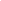 Малова, Е. А. Роль крестьянских (фермерских) хозяйств в повышении эффективности сельского хозяйства / Е. А. Малова // Актуальные проблемы экономики современной России. – 2016. – № 3. – С. 219-225. Михайлюк, О. Н. Стратегия развития крестьянских (фермерских) хозяйств и личных подворий граждан в условиях модернизации аграрного производства в Тюменской области / О. Н. Михайлюк, З. Т. Вахитова // Агропродовольственная политика России. –2016. – № 3. – С. 53-57. Сабиров, А. А. Влияние погодно-климатических условий на экономические показатели крестьянских (фермерских) хозяйств в Республике Татарстан / А. А. Сабиров // Актуальные проблемы экономики современной России. – 2016. – № 3. – С. 233-236.В статье рассмотрены факторы, влияющие на экономические показатели производителей сельскохозяйственной продукции в Республике Татарстан. Одними из этих факторов являются - природно-климатические условия региона, формы их хозяйствования и управления. Свиноус, И. В. Экономические аспекты производства животноводческой продукции в личных подсобных хозяйствах / И. В. Свиноус, Т. В. Сокольская // Агропродовольственная политика России. –2016. – № 3. – С.28-31.Чекавинский, А. Н. Фермерский сектор Вологодской области: состояние, проблемы и возможности развития / А. Н. Чекавинский // Молочнохозяйственный вестник. – 2016. – № 2. – С. 143-151.Шарапова, В. М. Земельные отношения крестьянских (фермерских) хозяйств / В. М. Шарапова, Я. В. Воронина // Аграрный вестник Урала. – 2016. – № 148. – С. 20.В статье показано, как крестьянские (фермерские) хозяйства обеспечивались земельными участками в начале современной земельной реформы и как обеспечиваются в настоящее время. Предложены варианты использования земель сельскохозяйственного назначения для развития фермерских хозяйств. Составитель: Л.М. Бабанина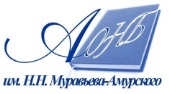 Государственное бюджетное учреждение культуры«Амурская областная научная библиотека имени Н.Н. Муравьева-Амурского